       Договор № _____________________  коммерческого найма жилого помещения г. Москва                                                                                       «_____»_________________________20___  года______________________________________________________________________________________________________, зарегистрированный(-ая) по месту жительства по адресу:_____________________________________________________   ______________________________________________________________________________________________________ паспорт______________________, выданный ______________________________________________________________   ____________________________________________________ , от  _____ . _______ .20 __________ г. (ниже – Наниматель), с одной стороны, и ИП Кос Светлана Константиновна, ИНН 503200727755, ОГРНИП 314774611400451 (ниже – Наймодатель) с другой стороны, заключили нижеследующий договор (ниже – Договор). Предмет Договора и общие условия1. Наймодатель, действующий на основании договора комиссии №________________от ____.___.___г. (ниже – Договор Комиссии), заключенного с ______________________________________________________  (ниже Хозяин), владеющего нижеуказанной квартирой, на основании ____________________________________________________________________ ____________________________________________________________________ , обязуется передать Нанимателю за плату во временное пользование (в найм) для проживания указанную ниже квартиру и имущество, находящееся в квартире (ниже  – Квартира и Имущество соответственно), а также  совершать предусмотренные  Договором действия.2. Срок найма по Договору устанавливается с  «____»___________________________20____года по «____» _______________________20 ____года.3. К отношениям Сторон по настоящему Договору применяются Общие условия коммерческого найма, утвержденные Приказом Наймодателя № 1/22 от 12 июля 2022 г. (далее – Общие условия найма), расположенные на веб сайте Наймодателя по адресу: http://www.flatservice.ru/ в рубрике “Документы”, которые являются неотъемлемой частью настоящего Договора. При исполнении настоящего Договора Стороны руководствуются Общими условиями найма, как если бы положения указанных Общих условий найма были бы включены в текст настоящего Договора.Путем подписания настоящего Договора Наниматель подтверждает, что ознакомился с Общими условиями найма и выражает свое согласие с ними.4.  Проживать в Квартире и пользоваться Имуществом вправе только Наниматель и указанные ниже лица: ____________________________________________________________________________________________ _____________________________________________________________________________________________.5. Плата за найм устанавливается Сторонами в размере: __________ (__________________________________________ ) рублей за календарный месяц (ниже - Плата за найм). 6. Плата за найм не может меняться в течение всего срока действия Договора. В случае заключения Договора на новый срок Наймодатель вправе изменить плату за найм в одностороннем порядке.7. Наниматель намерен осуществлять платежи в  форме ________________________________________,                                                                                                                                                                  наличной/безналичной                                                                                                                                                     способом:______________________________________________________________________________________________                                                                                                                                                                                                                                                                                  внесение в кассу, перевод на р/счет, прием и доставка в кассу через уполномоченного представителя Наймодателя в Квартире или в офисе Нанимателя)_____________________________,  за  _______________________________________, до окончания оплаченного периода.    помесячно / поквартально                                       3 календарных/банковских дня, 5 банковских дней                                                        В соответствии с выбранными формой и способом платежей расчетным днем осуществления платежей (ниже- Расчетный День) становится   ______ ( _____________ ) число месяца. Плата за найм увеличивается на  _________________(______________________________________________________) %,                                     0 (ноль) процентов/0,75 (ноль целых, семьдесят пять сотых процента)/2,5 (две целых пять десятых процента)                          при взаиморасчетах  применяется Расчетная  Плата за найм, равная ____________________________________________ (_______________________________________________________________________________________________ ) рублей.                                                                                                                                                                                                                                                                                                                                                                                                                                                                          
8. Эксплуатационные расходы в рамках Договора делятся на «фиксированные», в том числе по квитанциям, и «по счетчику».9.  Показатели счетчиков потребления электроэнергии, холодной и горячей воды и других счетчиков, установленных в Квартире, фиксируются в соответствующих Актах, а именно, Наймодатель фиксирует «Показания счетчиков»:в Акте передачи Квартиры и Имущества в момент передачи Квартиры и Имущества Наймодателем Нанимателю;в Акте возврата Квартиры и Имущества в момент возврата Квартиры и Имущества Нанимателем Наймодателю.10. В период действия Договора эксплуатационные расходы (включая комиссию, взимаемую банком за производимый платеж), подлежащие оплате Нанимателем, оплачиваются Нанимателем ежемесячно в Расчетный день или ранее следующим образом:11. Справочная информация, телефоны и адреса для связи Сторон.
11.1. Стороны определяют следующие номера телефонов для ежедневной связи:
11.1.1. Наниматель может звонить представителям Наймодателя, по телефонам: +7 (495) 785-81-59
11.1.2. Наймодатель должен звонить Нанимателю по телефонам: ________________________________________   (раб), ______________________________________ (моб), _________________________________________________(_______)
11.2. Почта должна направляться по следующим адресам:
на имя Наймодателя по адресу: 127015, Россия, г. Москва, ул. Правды, дом 23, 4эт.,  ИП Кос С.К.
на имя Нанимателя по адресу: __________________________________________________________
11.3. Электронная почта должна направляться по следующим адресам E-mail:
на имя Наймодателя - по адресу: arenda@flatservice.ru;
на имя Нанимателя по адресу: __________________________________________________________   12. Наниматель доверяет указанному ниже Доверенному лицу: _______________________________________________________________________________________________________ ,  паспорт _____________ , серия  _________________,  к/п________________ , выданный  ______. _______. ___________ г,  кем:___________________________________________________________________________________________________  совершать от имени Нанимателя все действия, связанные с исполнением настоящего Договора, в том числе подписывать Акты передачи-возврата и Опись Квартиры и Имущества, получать денежные средства,  причитающиеся Нанимателю по Договору, распоряжаться этими средствами и т.д.РЕКВИЗИТЫ, АДРЕСА И ПОДПИСИ СТОРОН:Наниматель:____________________________________________________________________________________________
ИНН _______________паспорт _______________________ ,  выданный  ___. ___. _______ г, _________________________ ________________________________________________________________________________________________________ ______________________________________________________________________________, к/п ______________________ ________________________________________________________________________________________________________ 
                                                          Фамилия Имя Отчество ПОЛНОСТЬЮ РУКОЙ НАНИМАТЕЛЯ , ПОДПИСЬ                          Наймодатель: ИП Кос Светлана Константиновна, 127015, Россия, г. Москва, ул. Правды, дом 23, 4эт, ИНН 503200727755, р/с 40802810820010000145 в АО ЮниКредит Банк  г. Москва, БИК 044525545, к/с 30101810300000000545, ОКПО 0187468672, ОГРНИП 314774611400451, ОКТМО 45374000,  т/ф (495) 785-81-59			___________________________________ / ИП Кос Светлана Константиновна  /                                                                      М.П.                                                             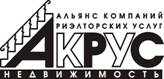 ИП Кос Светлана Константиновнаюридический адрес: 121099 Россия, г. Москва, ул. Новый Арбат, дом 31/12-21физический адрес: 127015, Россия, г. Москва, ул. Правды, дом 23, 4эт.Квартира расположена в районе станции метро:Квартира расположена в районе станции метро:Квартира расположена в районе станции метро:Квартира расположена в районе станции метро:Округ/область:Город:Город:ул. ул. № домаКорпус                        СтроениеКорпус                        Строение№ кв. Код домофона:_№ кв. Код домофона:_Кол-во комнат Дом            - этажный,   материал стен:                     Дом            - этажный,   материал стен:                     Квартира в_____ -  м подъезде, на _____- м этаже                 Квартира в_____ -  м подъезде, на _____- м этаже                 Лифт Общая площадь Квартиры:                                   Общая площадь Квартиры:                                   Площади комнат:                                                              Площади комнат:                                                              Площадь кухни:Балконов / лоджий:                Санузел:                         Пол:                          Телефон отд. /спар. (подчеркнуть) №Телефон отд. /спар. (подчеркнуть) №Состояние Квартиры:Состояние Квартиры:Логин:Логин:Пароль:
Вид эксплуатационных расходовОплачивается                                    (Хозяином/ Нанимателем/Наймодателем)За счет (Хозяина/Нанимателя)Коммунальные услуги  «фиксированные»Электроэнергия   «по счетчику»
Абонентская плата за телефон по тарифу: 
                              Холодное и горячее водоснабжение, водоотвод
 «по счетчику» или «фиксированные»Абонентская плата за домофон «фиксированные»Абонентская/почасовая  плата за   пользование интернетом (МГТС)НанимателяАбонентская/почасовая  плата за   пользование интернетом
(_________________________________)                    указать провайдераНанимательНанимателяУслуги консьержа   «фиксированные»Услуги охранных организаций «фиксированные»Налог на имущество, начисленный на Квартиру «фиксированные»Внутризоновые звонки, повременная оплата телефона (дополнительная услуга) «по счетчику»НанимателяТелеграммы о погашении задолженности Нанимателя, устранении ущерба, причинённого Нанимателем  и т д. НаймодательНанимателяТехническое обслуживание приборов индивидуального учета потребляемой водыХозяина